Månedsbrev desember 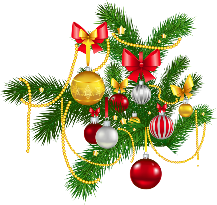 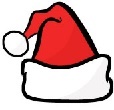 Nå er tiden inne for desember måned, hvor november måned ble like fort ferdig som et blunk. Tiden er inne for å forvandle avdelingen sakte, men sikkert med ulik julepynt. Kanskje vi får besøk av nissen i år også? Hvem vet. Under desembermåned er det julen som står i fokus, hvor målet er å skape rolig stemning i førjulstiden. Det er blitt mørkere ute og julestemningen har begynt å krype langsomt inn på oss. Med det tenner vi «stearinlys», demper takbelysningen, dernest setter på julemusikk. Avdelingen blir pyntet i julens farger, med hjerter, nisser, kranse og mer. På avdeling Nord skal vi kose oss masse med å lage julegaver, julepynt, julekaker og ha adventssamlinger. I boken «Stemning – om estetikk og læring», av den danske pedagogen Kaj Struve, skriver han at stemningen i et rom er avgjørende for barnas læring. Barna bruker sansene aktivt, og de merker fort om de kan føle seg trygge og være seg selv. Samtidig må vi tilstrebe at rommet er interessant og gir dem en god energi som skaper lyst til å være der. Det kan vi gjøre ved hjelp av virkemidler som lyd, lys, farger og dekorasjon, men vi gjør det også i kraft av oss selv. Kanskje smiler vi mer i julen, deler ut varmere klemmer og oser enda litt mer godhet for ungene?  I rammeplanen (2017) er det skrevet:  «Gjennom arbeid med etikk, religion og filosofi skal barnehagen bidra til at barna får kjennskap til grunnleggende verdier i kristen og humanistisk arv og tradisjon og blir kjent med religioner og livssyn som er representert i barnehagen.»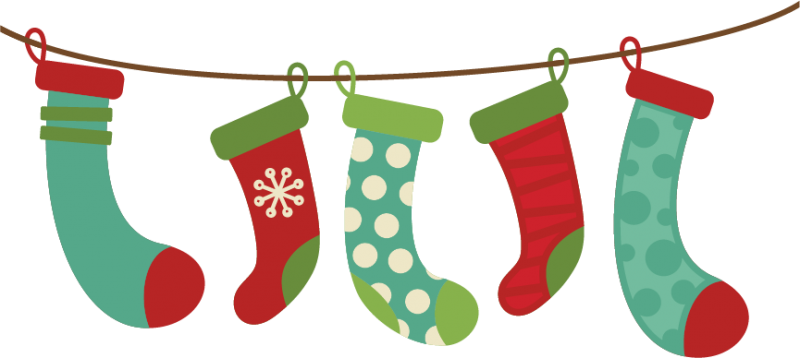 INFO: Vi vil ha nedtelling til julaften med pepperkakekalender som henges opp i vinduet. Det trekkes pepperkakehjerter for hver dag frem til julaften.  I år markerer vi Lucia tirsdag 13. desember. Da blir det lussekatter og pepperkaker til barna. Skolegruppa + 4 åringene vil gå i Luciatog rundt på alle avdelingene i åtte-tiden. Nissefest i barnehagen fredag 9. desember. Ta gjerne på barna røde klær, eller jule/nisseklær. Da blir det gang rundt juletreet, nissegrøt og muligens besøk fra nissen? HUSK: Svarfrist for brukerundersøkelsen er 20. desember. Den ble sendt ut 15. November til den av dere foresatte som får barnehageregningen, så sjekk mailen og søppelmail om dere har fått den. Den er et viktig element for at vi skal vite hva vi eventuelt skal forbedre i barnehagehverdagen.Åpningstider i julen:  Romjulen: Mandag 26.12. Barnehagen er stengt. 2. juledagTirsdag 27.12:  kl. 07:30 – 16:30. Onsdag 28.12:  kl. 07:30 – 16:30. Torsdag 29.12: kl. 07:30 – 16:30. Fredag 30.12:   kl. 07:30 – 16:30. Mandag 2. januar 2022 er det planleggingsdag. Barnehagen er da stengt.   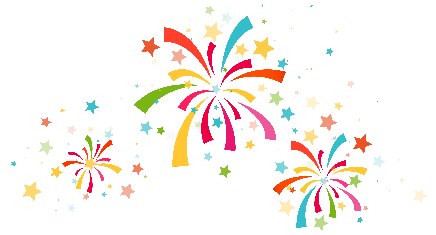 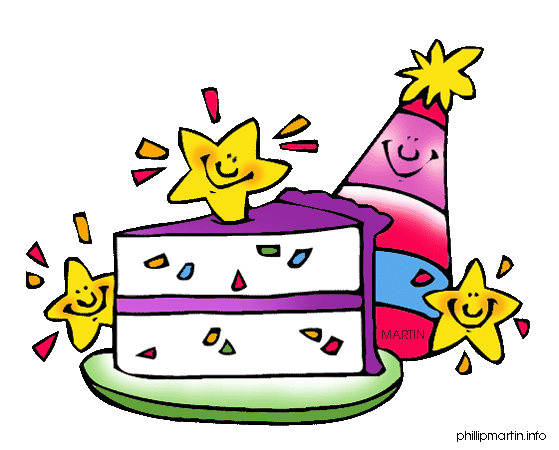 TilbakeblikkI november har vi gjort litt av hvert. Vi har feiret bursdager, gått på tur i all slags vær, vært i barnehagen og hatt gruppeaktiviteter – både på avdeling og på tvers om på Øst. Frem til november har vi hatt om «meg selv». Vi har hatt samlinger og temabaserte aktiviteter innenfor dette. November måned har vi også hatt «lesekorken». Her skulle alle barna lese så mye de kunne innenfor denne perioden, hvor motivasjonen var da å putte korker oppi boksen når de ankom barnehagen. Vi håper dere fortsetter med denne fine aktiviteten selv om lesekorken er ferdig for denne gang. Det å lese for barn gir så mye mer enn en koselig stund mellom voksen-barn. Barn blir badet i språk, får sterkere ordforråd og begrepsbruk, og hører ord og ulike setningsoppbygninger som de tar til seg, slik at deres språk igjen blir forsterket. Vi takker så mye for innsastsen, men i år ble vi slått på målstreken av vår kjære nabo; avdeling Øst. Vi gratulerer de så mye med seieren!Juletidene kan være et lite stressmoment hvor mye må fikses og stelles i stand, men vi håper alle får en herlig jul, tar det rolig, puster ut og nyter de fine tidene før, under og etter jul! Senk farten og nyt!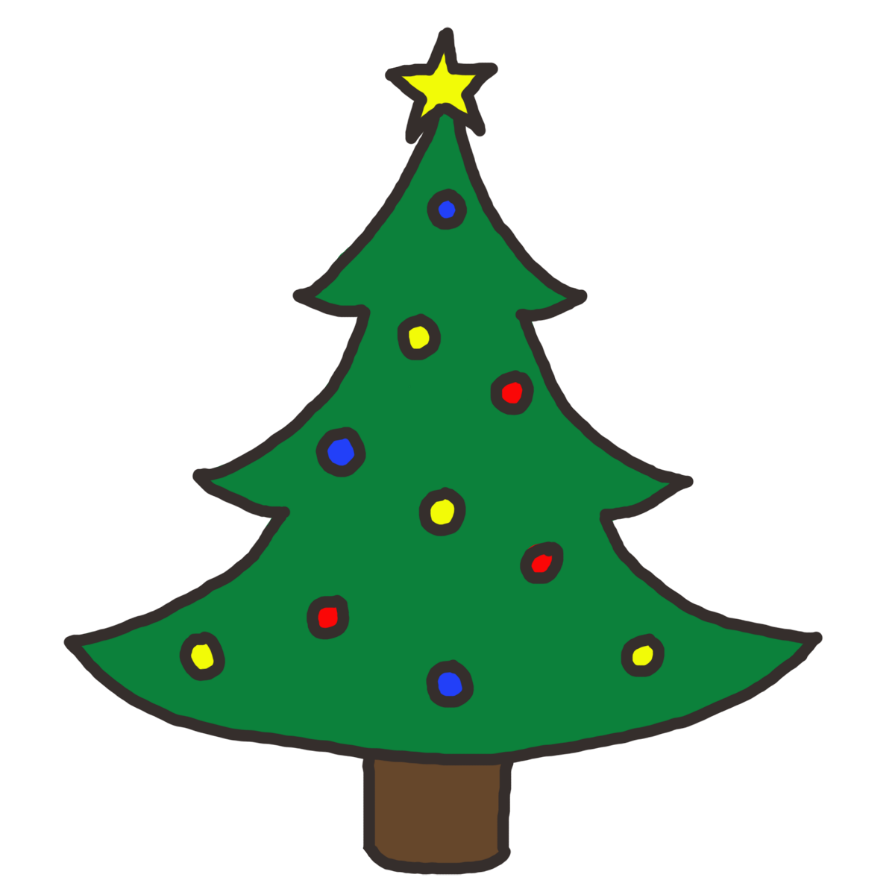 Hilsen Helena, Jorunn, Cathrine og Mike. Når den tiden kommer: GOD JUL! 